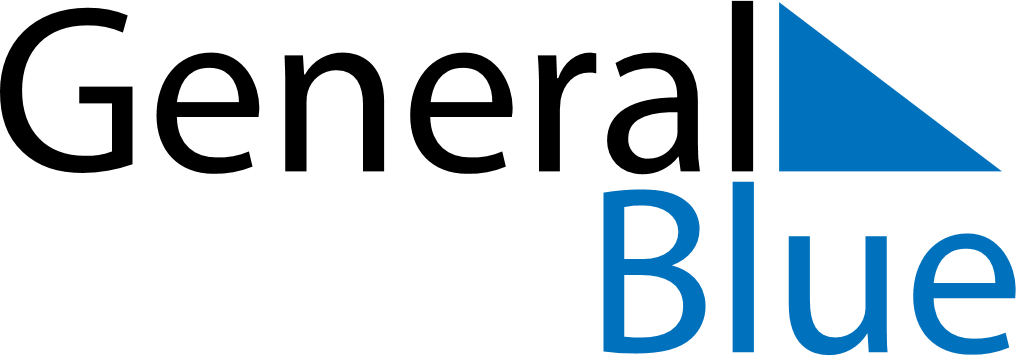 May 2024May 2024May 2024May 2024May 2024May 2024Meru, KenyaMeru, KenyaMeru, KenyaMeru, KenyaMeru, KenyaMeru, KenyaSunday Monday Tuesday Wednesday Thursday Friday Saturday 1 2 3 4 Sunrise: 6:22 AM Sunset: 6:29 PM Daylight: 12 hours and 7 minutes. Sunrise: 6:22 AM Sunset: 6:29 PM Daylight: 12 hours and 7 minutes. Sunrise: 6:22 AM Sunset: 6:29 PM Daylight: 12 hours and 7 minutes. Sunrise: 6:22 AM Sunset: 6:29 PM Daylight: 12 hours and 7 minutes. 5 6 7 8 9 10 11 Sunrise: 6:22 AM Sunset: 6:29 PM Daylight: 12 hours and 7 minutes. Sunrise: 6:22 AM Sunset: 6:29 PM Daylight: 12 hours and 7 minutes. Sunrise: 6:22 AM Sunset: 6:29 PM Daylight: 12 hours and 7 minutes. Sunrise: 6:22 AM Sunset: 6:29 PM Daylight: 12 hours and 7 minutes. Sunrise: 6:22 AM Sunset: 6:29 PM Daylight: 12 hours and 7 minutes. Sunrise: 6:22 AM Sunset: 6:29 PM Daylight: 12 hours and 7 minutes. Sunrise: 6:22 AM Sunset: 6:29 PM Daylight: 12 hours and 7 minutes. 12 13 14 15 16 17 18 Sunrise: 6:22 AM Sunset: 6:29 PM Daylight: 12 hours and 7 minutes. Sunrise: 6:22 AM Sunset: 6:29 PM Daylight: 12 hours and 7 minutes. Sunrise: 6:22 AM Sunset: 6:29 PM Daylight: 12 hours and 7 minutes. Sunrise: 6:22 AM Sunset: 6:29 PM Daylight: 12 hours and 7 minutes. Sunrise: 6:22 AM Sunset: 6:29 PM Daylight: 12 hours and 7 minutes. Sunrise: 6:22 AM Sunset: 6:29 PM Daylight: 12 hours and 7 minutes. Sunrise: 6:22 AM Sunset: 6:29 PM Daylight: 12 hours and 7 minutes. 19 20 21 22 23 24 25 Sunrise: 6:22 AM Sunset: 6:29 PM Daylight: 12 hours and 7 minutes. Sunrise: 6:22 AM Sunset: 6:29 PM Daylight: 12 hours and 7 minutes. Sunrise: 6:22 AM Sunset: 6:29 PM Daylight: 12 hours and 7 minutes. Sunrise: 6:22 AM Sunset: 6:29 PM Daylight: 12 hours and 7 minutes. Sunrise: 6:22 AM Sunset: 6:29 PM Daylight: 12 hours and 7 minutes. Sunrise: 6:22 AM Sunset: 6:29 PM Daylight: 12 hours and 7 minutes. Sunrise: 6:22 AM Sunset: 6:29 PM Daylight: 12 hours and 7 minutes. 26 27 28 29 30 31 Sunrise: 6:22 AM Sunset: 6:30 PM Daylight: 12 hours and 7 minutes. Sunrise: 6:22 AM Sunset: 6:30 PM Daylight: 12 hours and 7 minutes. Sunrise: 6:23 AM Sunset: 6:30 PM Daylight: 12 hours and 7 minutes. Sunrise: 6:23 AM Sunset: 6:30 PM Daylight: 12 hours and 7 minutes. Sunrise: 6:23 AM Sunset: 6:30 PM Daylight: 12 hours and 7 minutes. Sunrise: 6:23 AM Sunset: 6:30 PM Daylight: 12 hours and 7 minutes. 